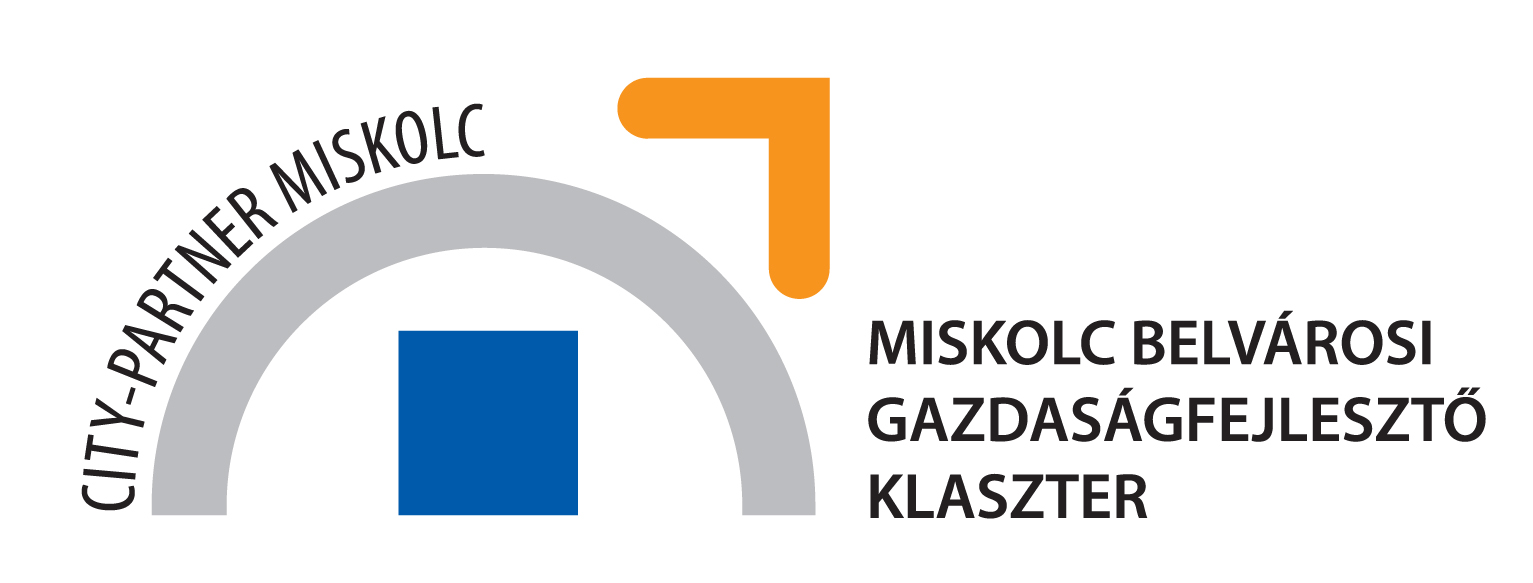 BELÉPÉSI NYILATKOZATAlulírott …………………………………………………….a .…………………………………… vállalkozás képviselőjeként bejelentem, hogy a Miskolc Belvárosi Gazdaságfejlesztő Klaszter tagja kívánok lenni. A klaszter Szervezeti és Működési Szabályzatát elfogadom.Cég neve: Székhely: Telephely: Képviselő neve: E-mail cím: Telefon: Dátum: Miskolc, 							……………………………………………………….								cégszerű aláírás